PROGRAM KONFERENCJI „Pszczelarstwo w województwie lubelskim”29 maja 2019 roku, Lubelskie Centrum Konferencyjne, 
ul. A. Grottgera 2, Lublin, sala S5, III piętro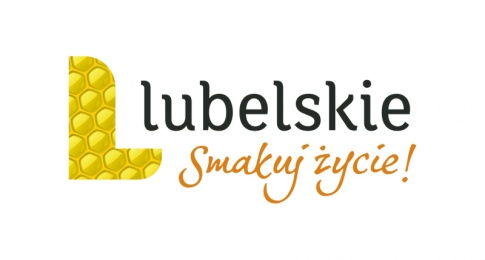 900 – 930Rejestracja uczestników930 – 950Otwarcie konferencji Jarosław Stawiarski, Marszałek Województwa Lubelskiego Sebastian Trojak, Członek Zarządu Województwa Lubelskiego950 – 1030Historia i znaczenie pszczelarstwa w województwie lubelskim dr hab. Grzegorz Borsuk, kierownik Zakładu Biologii Środowiskowej i Apidologii, 
Wydział Biologii, Nauk o Zwierzętach i Biogospodarki, Uniwersytet Przyrodniczy w Lublinie1030 – 1100Pszczoła we współczesnym rolnictwie prof. dr hab. Jerzy Demetraki-Paleolog, kierownik Katedry Zoologii, Ekologii Zwierząt i Łowiectwa, Uniwersytet Przyrodniczy w Lublinie1100 – 1120Chemizacja rolnictwa i świadome stosowanie środków ochrony roślin Teresa Wyłupek, Lubelski Wojewódzki Inspektor Ochrony Roślin i Nasiennictwa1120 – 1150Pożytki pszczele Mieczysław Janik, pszczelarz posiadający miody wpisane na LPT1150 – 1220Przerwa, degustacja miodów1220 – 1320Miód jako produkt wysokiej jakości dr hab. Teresa Szczęsna, prof. Instytutu Ogrodnictwa dr hab. Zbigniew Kołtowski, prof. Instytutu Ogrodnictwa, p.o. Kierownika Zakładu Pszczelnictwa w Puławach, Wiceprezydent Polskiego Związku Pszczelarskiego Przedstawiciel grupy rejestrującej podkarpacki miód spadziowy 1320 – 1350Miód – produkt regionalny i lokalny jako podstawa i możliwości współpracy w regionach, znak „Jakość Tradycja” Tomasz Solis, Prezes lubelskiego oddziału Polskiej Izby Produktu Regionalnego i Lokalnego 1350 – 1420Miody tradycyjne i regionalne możliwości ich wykorzystania 
przy tworzeniu menu restauracji oraz w żywieniu zbiorowym Piotr Huszcz, Barbara Fatyga, Stowarzyszenie Lubelskich Kucharzy1320 – 1350Możliwości nasadzeń roślin miododajnych dr hab. Zbigniew Kołtowski, prof. Instytutu Ogrodnictwa, p.o. Kierownika Zakładu Pszczelnictwa w Puławach, Wiceprezydent Polskiego Związku Pszczelarskiego1350 – 1420Dyskusja i podsumowanie konferencji Omówienie możliwości organizacji Wojewódzkiego Święta Miodu w regionie lubelskim1420 – 1450Degustacja wyrobów wpisanych na Listę Produktów Tradycyjnych przygotowanych z wykorzystaniem lubelskich miodów1450 – 1530Wizyta w miejskich pasiekach Centrum Spotkania Kultur